ИРКУТСКАЯ ОБЛАСТЬТулунский районД У М ААРШАНСКОГО СЕЛЬСКОГО ПОСЕЛЕНИЯРЕШЕНИЕ«29» марта .                                             № 78п. АршанО внесении изменений в Порядок определения объема иных межбюджетных трансфертов, предоставляемых из бюджета Аршанского муниципального образования, утвержденный решением Думы Аршанского сельского поселения от 27.12.2013г. №24 (с изменениями от 31.03.2015г. № 55)В соответствии со ст.ст. 142, 142.5 Бюджетного кодекса Российской Федерации, Федеральным законом от 06.10.2003г. №131-ФЗ "Об общих принципах организации местного самоуправления в Российской Федерации", в целях упорядочения предоставления иных межбюджетных трансфертов из бюджета Аршанского муниципального образования, руководствуясь ст. 27, 44 Устава Аршанского муниципального образования, Дума Аршанского сельского поселенияР Е Ш И Л А :Внести в Порядок определения объема иных межбюджетных трансфертов, предоставляемых из бюджета Аршанского муниципального образования, утвержденный решением Думы Аршанского сельского поселения от 27.12.2013 г. № 24 изменения, изложив его в новой редакции (прилагается).Опубликовать настоящее решение в газете «Аршанский вестник» и разместить на официальном сайте администрации Аршанского сельского поселения.Председатель Думы,Глава Аршанского муниципального образования                       Л.В. ПолетаевПриложение к решению Думы Аршанского сельского поселенияот 29.03.2016 г. №78ПОРЯДОК ОПРЕДЕЛЕНИЯ ОБЪЕМА ИНЫХ МЕЖБЮДЖЕТНЫХ ТРАНСФЕРТОВ, ПРЕДОСТАВЛЯЕМЫХ ИЗ БЮДЖЕТА АРШАНСКОГО МУНИЦИПАЛЬНОГО ОБРАЗОВАНИЯ1. ОБЩИЕ ПОЛОЖЕНИЯ1.1. Порядок определения объема иных межбюджетных трансфертов, предоставляемых из бюджета Аршанского муниципального образования (далее - Порядок) разработан в соответствии со статьями 142, 142.5 Бюджетного кодекса Российской Федерации и определяет порядок и объем предоставляемых иных межбюджетных трансфертов из бюджета Аршанского муниципального образования бюджету Тулунского муниципального района.1.2. Понятия и термины, используемые в настоящем Порядке, применяются в значениях, установленных в Бюджетном кодексе Российской Федерации.2. ПОРЯДОК ПРЕДОСТАВЛЕНИЯ ИНЫХ  МЕЖБЮДЖЕТНЫХ ТРАНСФЕРТОВ2.1. Иные межбюджетные трансферты из бюджета Аршанского муниципального образования бюджету Тулунского муниципального района предоставляются на осуществление части полномочий по решению вопросов местного значения согласно заключенного соглашения. 2.2. Цели, условия предоставления определяются согласно заключенного соглашения между администрацией Аршанского сельского поселения и администрацией Тулунского муниципального района. 2.3.Объем иных межбюджетных трансфертов устанавливается решением Думы Аршанского сельского поселения о бюджете Аршанского муниципального образования на очередной финансовый год и плановый период.2.4. Предоставление иных межбюджетных трансфертов, переданных из бюджета Аршанского муниципального образования бюджету Тулунского муниципального района, и расходование иных межбюджетных трансфертов органами местного самоуправления Тулунского муниципального района, производится на основе сводной бюджетной росписи, кассового плана.2.5. Комитет по финансам администрации Тулунского муниципального района ежемесячно до 15 числа месяца, следующего за отчетным, представляет в администрацию  Аршанского сельского поселения отчет об исполнении бюджета Аршанского муниципального образования, в котором отражена информация об объемах средств, направленных из бюджета Аршанского муниципального образования бюджету Тулунского муниципального района на выполнение переданных полномочий. Иные межбюджетные трансферты предоставляются бюджету Тулунского муниципального района на восстановление кассовых расходов.3. ПОРЯДОК ОПРЕДЕЛЕНИЯ ОБЪЕМА ИНЫХ МЕЖБЮДЖЕТНЫХ ТРАНСФЕРТОВНастоящий порядок устанавливает процедуру определения ежегодного объёма иных межбюджетных трансфертов, предоставленных из бюджета Аршанского сельского поселения бюджету Тулунского муниципального района на осуществление части полномочий поселения по: составлению проекта бюджета поселения, исполнению бюджета поселения, осуществлению контроля за его исполнением, составлению отчёта об исполнении бюджета поселения;формированию архивных фондов поселения;утверждению генеральных планов поселений, правил землепользования и застройки, утверждению подготовленной на основе генеральных планов поселений документации по планировке территории, выдаче разрешений на строительство (за исключение случаев, предусмотренных градостроительным кодексом Российской Федерации, иными федеральными законами), разрешений на ввод объектов в эксплуатацию при осуществлении строительства, реконструкции объектов капитального строительства, расположенных на территории поселения, утверждению местных нормативов градостроительного проектирования поселений.Объем иных межбюджетных трансфертов на осуществление переданных полномочий рассчитывается по следующей формуле:Нi =  Фот+М   , где(1.1)Нi – объем иных межбюджетных трансфертов, передаваемых Аршанским муниципальным образованием бюджету Тулунского муниципального района на осуществление переданных полномочий;Фот – фонд оплаты труда работников, выполняющих переданные полномочия, определяется по следующей формуле:Фот= Ч*ФОТн* К3, где (1.2)Ч- нормативная численность работников, выполняющих переданные полномочия;ФОТн- нормативный фонд оплаты труда 1 штатной единицы, передаваемой на выполнение полномочий;ФОТн  =    где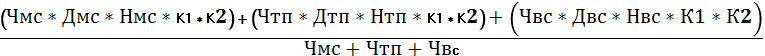 (1.3)Чмс- передаваемая численность муниципальных служащих, исполняющих  переданные полномочия;Дмс- должностной оклад муниципального служащего ;Нмс- норматив формирования фонда оплаты труда муниципальных служащих в соответствии с Положением об оплате труда муниципальных служащих Тулунского муниципального района;К1- районный коэффициент;К2- процентная надбавка за непрерывный стаж работы в организациях, расположенных в районах Крайнего Севера и приравненных к ним местностях, в южных районах Иркутской области;Чтп- передаваемая численность технического персонала, исполняющего переданные полномочия;Дтп- должностной оклад технического персонала;Нтп- норматив формирования фонда оплаты труда технического персонала   в соответствии с Положением об оплате труда работников, замещающих должности, не являющиеся должностями муниципальной службы Тулунского муниципального района, и вспомогательного персонала (рабочих) органов местного самоуправления;К1- районный коэффициент;К2- процентная надбавка за непрерывный стаж работы в организациях, расположенных в районах Крайнего Севера и приравненных к ним местностях, в южных районах Иркутской области;Чвс- передаваемая численность вспомогательного персонала, исполняющего переданные полномочия;Двс- должностной оклад вспомогательного персонала ;Нвс- норматив формирования фонда оплаты труда вспомогательного  персонала в соответствии с Положением об оплате труда работников, замещающих должности, не являющиеся должностями муниципальной службы Тулунского муниципального района, и вспомогательного персонала (рабочих) органов местного самоуправленияК1- районный коэффициент;К2- процентная надбавка за непрерывный стаж работы в организациях, расположенных в районах Крайнего Севера и приравненных к ним местностях, в южных районах Иркутской области;К3 -начисления на оплату труда в соответствии с Федеральным законом от 24 июля 2009 года № 212-ФЗ «О страховых взносах в Пенсионный фонд РФ Федерации, Фонд социального страхования РФ, Федеральный фонд обязательного медицинского страхования и территориальные фонды обязательного медицинского страхования»;М- материальные затраты, необходимые для осуществления переданных полномочий. Объем материальных затрат определяется из расчета 6% годового фонда оплаты труда с учетом районного коэффициента и процентной надбавки за непрерывный стаж работы в организациях, расположенных в районах Крайнего Севера и приравненных к ним местностях, в южных районах Иркутской области, а также начислений на оплату труда.Нормативная численность работников, выполняющих  переданные полномочия, определяется исходя из нагрузки объема доходов бюджета очередного финансового года с учетом остатка средств на счете на начало года на 1 штатную единицу.Размер иных межбюджетных трансфертов на осуществление переданных полномочий, размер нагрузки объема доходов бюджета c учетом остатка средств на счете на 1 штатную единицу, нормативный фонд оплаты труда 1 штатной единицы определяется в приложении к соглашению о передаче отдельных полномочий органов местного самоуправления.При изменении размера должностного оклада работников, выполняющих переданные полномочия, размера нагрузки объема доходов бюджета с учетом остатка средств на счете на 1 штатную единицу, нормативного фонда оплаты труда 1 штатной единицы, соответствующие изменения вносятся в приложение к соглашению о передаче отдельных полномочий органов местного самоуправления.4. ПОРЯДОК ОПРЕДЕЛЕНИЯ ОБЪЕМА ИНЫХ МЕЖБЮДЖЕТНЫХ ТРАНСФЕРТОВ НА СОЗДАНИЕ УСЛОВИЙ ДЛЯ ОРГАНИЗАЦИИ ДОСУГА И ОБЕСПЕЧЕНИЯ ЖИТЕЛЕЙ ПОСЕЛЕНИЯ УСЛУГАМИ ОРГАНИЗАЦИЙ КУЛЬТУРЫ, В ЧАСТИ ОБЕСПЕЧЕНИЯ ХОЗЯЙСТВЕННО-ТЕХНИЧЕСКОГО ОБСЛУЖИВАНИЯ КОТЕЛЬНЫХ УСТАНОВОК, ЗДАНИЙ, СООРУЖЕНИЙ И ДРУГИХ ОБЪЕКТОВ ОРГАНИЗАЦИЙ КУЛЬТУРЫ.4.1. Объем иных межбюджетных трансфертов, передаваемых i-м поселением бюджету Тулунского муниципального района на осуществление переданных полномочий (Нi), рассчитывается по следующей формуле:Нi  = Фот,где:Фот – фонд оплаты труда передаваемой должности вспомогательного персонала, выполняющего переданные полномочия, определенный в соответствии с пунктом 4.2 настоящего Порядка;4.2. Фонд оплаты труда передаваемой должности вспомогательного персонала, выполняющего переданные полномочия (Фот), определяется по следующей формуле: Фот = ((Ч*(До+До* К1 ) + К2)  * (К3+К4)) * Нот,               где:Ч -  численность персонала, переданного на выполнение полномочий; До – должностной оклад вспомогательного персонала, исполняющего переданные полномочия, определенный в соответствии с пунктом 3 настоящего Порядка;К1 – компенсационная выплата за работу в сельской местности в соответствии с Законом Иркутской области от 09.10.2008 N 82-оз "Об оплате труда работников государственных учреждений Иркутской области";К2- компенсационная выплата за работу в ночное время, выходные и нерабочие праздничные дни в соответствии с Трудовым кодексом Российской Федерации и Положением об оплате труда;К3  - районный коэффициент;К4 - процентная надбавка за непрерывный стаж работы в организациях, расположенных в районах Крайнего Севера и приравненных к ним местностях, в южных районах Иркутской области;Нот - начисления на оплату труда в соответствии с Федеральным законом от 24 июля 2009 года № 212-ФЗ «О страховых взносах в Пенсионный фонд РФ Федерации, Фонд социального страхования РФ, Федеральный фонд обязательного медицинского страхования и территориальные фонды обязательного медицинского страхования»4.3. Должностной оклад вспомогательного персонала, исполняющего переданные полномочия, i-го поселения (ДО), определяется по следующей формуле:ДО = МОвп + МОвп * ПК, (1.4)где МОвп - минимальный оклад вспомогательного персонала,ПК - повышающий коэффициент, установленный работнику в соответствии с Положением об оплате труда.Приложениек соглашению «О передаче администрацииТулунского муниципального района отдельныхполномочий органов местного самоуправленияАршанского муниципального образования»ПОРЯДОК ОПРЕДЕЛЕНИЯ ОБЪЕМА ИНЫХ МЕЖБЮДЖЕТНЫХ ТРАНСФЕРТОВ,ПРЕДОСТАВЛЯЕМЫХ ИЗ БЮДЖЕТААРШАНСКОГО МУНИЦИПАЛЬНОГО ОБРАЗОВАНИЯ на 2016-2017 гг.Объем иных межбюджетных трансфертов на осуществление переданных полномочий, определяется в соответствии с Порядком определения объема иных межбюджетных трансфертов, предоставляемых из бюджета Аршанского муниципального образования, утвержденного решением Думы Аршанского сельского поселения. Для определения объема межбюджетных трансфертов на осуществление переданных полномочий на 2016-2017 гг. установить:Дмс - должностной оклад муниципального служащего – 3571 рублей;Дт - должностной оклад технического персонала – 3653 рублей;Двс - должностной оклад вспомогательного персонала – 2272 рублей;Нормативный фонд оплаты труда 1 штатной единицы передаваемой на выполнение полномочий определить в размере 276,6 тыс. руб.Расчет нормативной численности работников исполняющих переданные полномочия, определить из расчета 1 шт.ед. на 3,3 млн. руб. общей суммы доходов бюджета на очередной финансовый год и плановый период с учетом остатка средств на счете.Аршанское муниципальное образование на выполнение переданных полномочий в 2016-2017 годах:по составлению проекта бюджета поселения, исполнению бюджета поселения, осуществлению контроля за его исполнением, составлению отчета об исполнении бюджета поселения; по формированию архивных фондов поселения;по утверждению генеральных планов поселений, правил землепользования и застройки, утверждение подготовленной на основе генеральных планов поселений документации по планировке территории, выдаче разрешений на строительство (за исключением случаев, предусмотренных Градостроительным кодексом Российской Федерации, иными федеральными законами), разрешений на ввод объектов в эксплуатацию при осуществлении строительства, реконструкции объектов капитального строительства, расположенных на территории поселения, утверждению местных нормативов градостроительного проектирования поселений;-	передает численность работников с объемом иных межбюджетных трансфертов в соответствии с нижеследующей таблицей:Численность муниципальных служащих,шт.ед.Численность технического персонала,шт. ед.Численность вспомогательного персонала,шт. ед.Объем межбюджетных трансфертовна 2016-2017 гг.,тыс. руб.0,120,340,07202,3